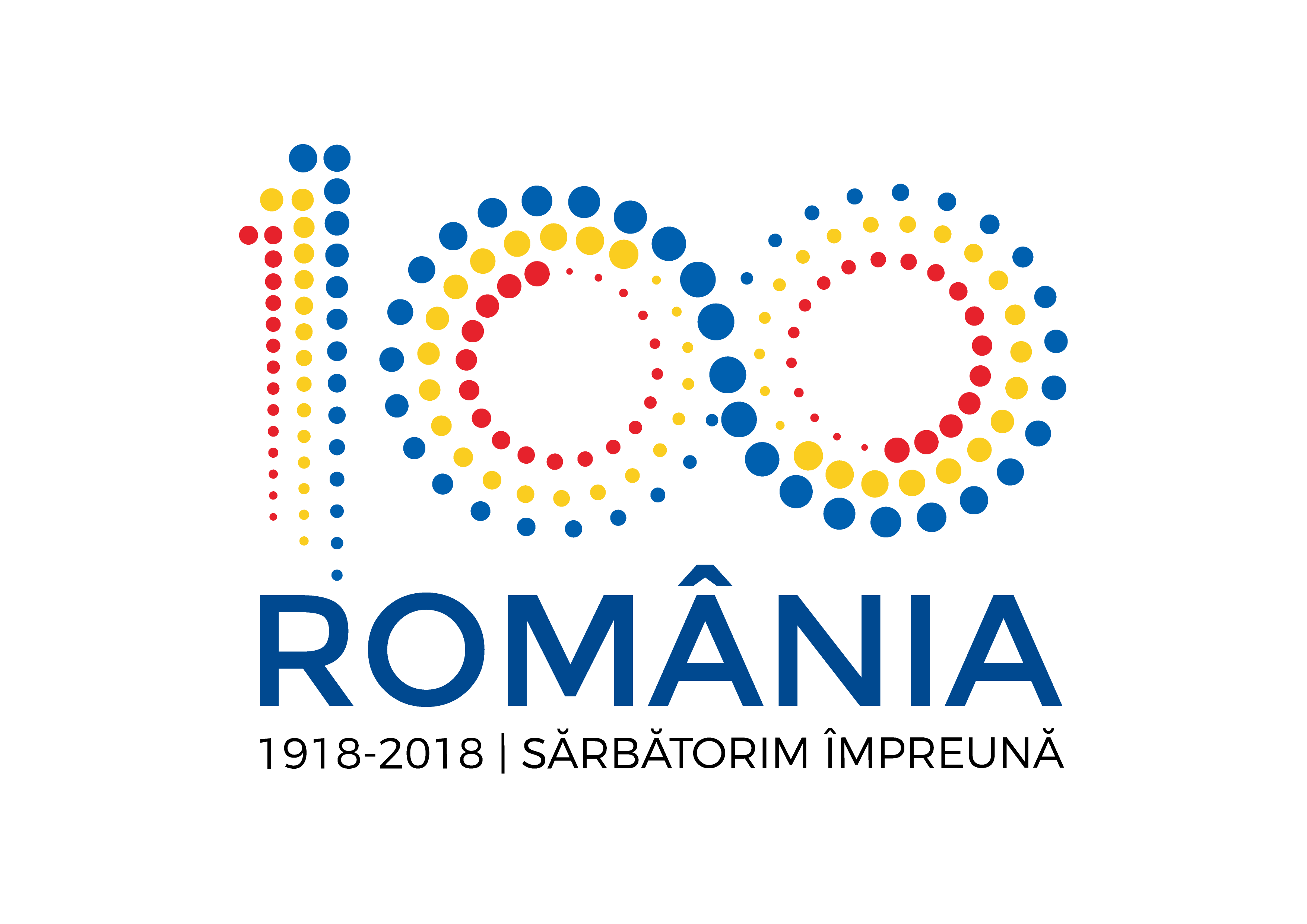 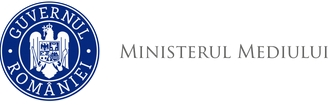                Agenţia Naţională pentru Protecţia MediuluiDECIZIA ETAPEI DE ÎNCADRARE - proiect29 AUGUST 2018Ca urmare a solicitării de emitere a acordului de mediu adresată de FINEGARI NASTASIA - SC EMAFIN BN SRL din localitatea Parva, nr. 641B, comuna Parva, jud. Bistrița-Năsăud, înregistrată la Agenţia pentru Protecţia Mediului Bistriţa-Năsăud cu nr. 7846/19.07.2018, cu ultima completare la nr. 8.095/21.08.2018, în baza Hotărârii Guvernului nr. 445/2009 privind evaluarea impactului anumitor proiecte publice şi private asupra mediului şi a Ordonanţei de Urgenţă a Guvernului nr. 57/2007 privind regimul ariilor naturale protejate, conservarea habitatelor naturale, a florei şi faunei sălbatice, cu modificările şi completările ulterioare,Agenţia pentru Protecţia Mediului Bistriţa-Năsăud decide, ca urmare a consultărilor desfăşurate în cadrul şedinţei Comisiei de Analiză Tehnică din data de 29.08.2018, că proiectul „Construire fermă piscicolă şi captare priză de apă”, propus a fi amplasat în localitatea Rebrişoara, extravilan, nr. cadastral 27138, comuna Rebrişoara, judeţul Bistriţa-Năsăud, nu se supune evaluării impactului asupra mediului şi nu se supune evaluării adecvate. Justificarea prezentei decizii:	I. Motivele care au stat la baza luării deciziei etapei de încadrare în procedura de evaluare a impactului asupra mediului sunt următoarele:	1. Caracteristicile proiectului:- proiectul intră sub incidenţa HG nr. 445/2009 privind evaluarea impactului anumitor proiecte publice şi private asupra mediului, fiind încadrat în Anexa 2, punctul 1, lit. f) crescătorii pentru piscicultură intensivă;- proiectul propus nu intră sub incidenţa art. 28 din O.U.G. nr. 57/2007 privind regimul ariilor naturale protejate, conservarea habitatelor naturale, a florei şi faunei sălbatice, cu modificările şi completările ulterioare.a) Mărimea proiectului: - proiectul prevede utilizarea unui teren cu suprafaţa de 5426 m2, pe care se vor realiza următoarele:   		- construcţii cu suprafaţa de 631,56 m2;   		- alei, platforme, parcări de 1148,00 m2;  	 	- spaţii verzi şi teren liber neutilizat   de 2646,44 m2;- proiectul constă în realizarea unei ferme pentru creşterea păstrăvilor cu capacitate de 15 to/an prin realizarea următoarelor obiective:               -10 bazine circulare cu diametrul interior de 10 m, respectiv cu o suprafaţă de luciu de apă de 77,50 m2 fiecare şi un volum total de apă de 930 m3, pentru creşterea puieţilor până la greutatea de 180 g/buc;             - 6 bazine circulare, cu diametrul interior de 6 m, cu o suprafaţă de luciu de apa de 27,20 m2 fiecare şi un volum tota lde apă de 198 m3 pentru creşterea puieţilor până la greutatea de 50 g/buc;	- 1 bazin de pescuit recreativ, pentru turişti, cu suprafaţa luciului de apă de 1090 m2 şi un volum total de apă de 1308 m3;            - clădire în regim de înălţime D+P cu suprafaţa de 60 m2, cu destinaţia la demisol de incubatoare pentru puiet, iar la parter 2 încăperi cu destinaţia de birou, magazie furaje, spaţiu pentru centrala termică pe combustibil solid şi baie;            - 2 cămine de vane pentru alimentare cu apă a bazinelor cu suprafaţa de 84 m2;            - 5 căsuţe tip camping în regim de înălţime P+M , care au la parter 1 living, loc pentru gătit şi baie, iar la mansardă 2 camere şi o baie, cu o capacitate totală de cazare de 20 locuri;                - clădire pentru turbina pentru producerae curentului electric de 25 m2;              - priza de apă cu staţie desnisipator - filtrare apă, cu un cămin pentru apometru, de 22 m2;              - bazin vidanjabil ecologic din polistif cu o capacitate de 9,00 m3 pentru apele uzate menajere.   b) Cumularea cu alte proiecte:- în zonă nu se mai desfăşoară alte activităţi, decât agricole şi nu sunt proiecte propuse sau în curs de realizare; c) Utilizarea resurselor naturale: -  alimentarea cu apă în scop potabil şi menajer va fi asigurată din fântănă cu staţie cu hidrofor; - alimentarea cu apă a bazinelor  se va realiza prin amenajarea unei captări tip Tiroleza de circa 1-1,5 m înălţime şi o deschidere de 16-18 m, din beton armat din râul Rebra, apa va trece printr-un filtru în camera de captare (bazin de liniştire) prevăzută cu stavilare plane, filtrul fiind realizat din agregate respectivi nisip ( desnisipator). - priza de apă va avea în componenţă: priza de apă, prag deversor care va asigura debitul de servitute, canal de racord, bazin deznisipator, camera de încărcare, stavila de spălare, disipator de energie. - conducta de alimentare a bazinelor va avea o lungime de 370 m; - în amonte şi aval de captare se vor realiza gabioane din piatră de râu în carcase metalice,. pe o lungime de circa 50 m în amonte şi 10 m în aval, zonă în care se vor realiza şi 10 dinţi de beton pentru disiparea energiei.- evacuarea apei uzate menajere se va realiza în bazin vidanjabil ecologic subteran din polistif cu un volum de 9,00 m3;- evacuarea apei din fiecare bazin de creştere peşti se realizează prin preaplinul fiecarui bazin, care se descarcă într-un canal colector aflat în partea din aval a fiecarui grup de bazine şi apoi va alimenta turbina pentru producerea curentului electric. - apa evacuată din turbină va trece întro staţie de filtrare cu filtru din agregate de diferite granulometrii, de unde va fi evacuată în râul Rebra prin intermediul unei conducte cu lungimea de 3,00 m.- alimentarea cu energie electrică se va realiza cu turbina tip Vortex cu o putere instalată de 10-20 kw şi va asigura doar necesarul de energie a fermei de peşti şi nu se va racorda la sistemul energetic naţional. - alimentarea cu energia termică se va asigura cu centrală termică, pe combustibil solid (lemne), iar pentru prepararea apei calde sunt prevăzute 4 baterii solare, amplasate pe clădirea incubatoarelor şi birourilor;d) Producţia de deşeuri: - deşeurile menajere şi reciclabile, vor fi colectate și stocate selectiv şi vor fi predate către societăţi autorizate din punct de vedere al mediului, în scopul valorificării/eliminării acestora;Toate categoriile de deșeuri generate  vor fi colectate selectiv, depozitate temporar în locația organizării de șantier și valorificate/eliminate prin relații contractuale cu societăți specializate.Se va ține evidența gestiunii tuturor deșeurilor generate, conform prevederilor H.G. nr. 856/2002 privind evidenţa gestiunii deşeurilor şi pentru aprobarea listei cuprinzând deşeurile, inclusiv deşeurile periculoase, modificată prin H.G. nr. 210/2007 şi se vor respecta prevederile Legii nr. 211/2011 privind regimul deşeurilor, republicată.e) Emisiile poluante, inclusiv zgomotul şi alte surse de disconfort: - în perioada lucrărilor de  exploatare, zgomotul va fi generat de utilajele şi mijloacele de transport,. -  în timpul funcționării, rezultă emisii de la arderea combustibilului solid (lemn). Emisiile și zgomotul nu vor reprezenta o sursă de disconfort;f) Riscul de accident, ţinându-se seama în special de substanţele şi tehnologiile utilizate: - pe perioada execuţiei şi funcţionării obiectivului riscul de accident este redus, nu se utilizează substanţe periculoase, alimentarea utilajelor cu carburanţi se face numai la staţiile de distribuţie carburanţi autorizate.2. Localizarea proiectului: 2.1. utilizarea existentă a terenului: conform certificatului de urbanism nr. 9/14.05.2018 cu valabilitate până la data de 14.05.2020, emis de Primăria comunei Rebrişoara, terenul destinat proiectului are categoria de folosință neprodutiv și este situat în extravilanul comunei Rebrişoara, fiind proprietatea comunei Runcu Salvei; titularul are încheiat contract de concesiune cu comuna Runcu Salvei pe o durată de 49 ani;. - proiectul este amplasat pe malul râului Rebra;- accesul la/de la amplasament se realizează din drumul DJ 172 B;2.2. relativa abundenţă a resurselor naturale din zonă, calitatea şi capacitatea regenerativă a acestora: se utilizează apă și agregate naturale, resurse existente în zonă.2.3. capacitatea de absorbţie a mediului, cu atenție deosebită pentru:a) zonele umede: - nu este cazul;b) zonele costiere: - nu este cazul;c) zonele montane și cele împădurite: - nu este cazul;d) parcurile și rezervațiile naturale: - nu este cazul;e) ariile clasificate sau zonele protejate prin legislația în vigoare, cum sunt: zone de protecție a faunei piscicole, bazine piscicole naturale și bazine piscicole amenajate, etc: - nu este cazul;f)  zonele de protecție specială, mai ales cele desemnate prin Ordonanța de urgență a Guvernului nr. 57/2007 privind regimul ariilor naturale protejate, conservarea habitatelor naturale, a florei și faunei sălbatice, cu modificările și completările ulterioare, zonele prevăzute prin Legea nr. 5/2000 privind aprobarea Planului de amenajare a teritoriului național - Secțiunea a III-a - zone protejate, zonele de protecție instituite conform Legii Apelor nr. 107/1996, cu modificările și completările ulterioare și Hotărârea Guvernului nr. 930/2005 pentru aprobarea Normelor speciale privind caracterul și mărimea zonelor de protecție sanitară și hidrogeologică;Proiectul propus nu intră sub incidenţa art. 28 din O.U.G. nr. 57/2007 privind regimul ariilor naturale protejate, conservarea habitatelor naturale, a florei şi faunei sălbatice, cu modificările şi completările ulterioareg) ariile în care standardele de calitate a mediului stabilite de legislaţie au fost deja depăşite: - nu este cazul;h) ariile dens populate: - lucrările propuse nu se află în apropierea zonei de locuit.i) peisajele cu semnificație istorică, culturală și arheologică: - nu este cazul.3. Caracteristicile impactului potenţiala) extinderea impactului, aria geografică și numărul persoanelor afectate - proiectul propus nu va constitui o sursă de poluare a factorilor de mediu prin mărimea, caracteristicile și lucrările propuse; b) natura transfrontieră a impactului - lucrările propuse nu au efecte transfrontieră; c) mărimea și complexitatea impactului – impact nesemnificativ pe perioada de execuție și funcționare; d) probabilitatea impactului - redusă pe perioada de execuție și funcționare; e) durata, frecvența și reversibilitatea impactului – redusă pe perioada de execuție și funcționare. Proiectul a parcurs etapa de evaluare iniţială și etapa de încadrare, din analiza listei de control pentru etapa de încadrare, finalizată în şedinţa Comisiei de Analiză Tehnică, nu rezultă un impact semnificativ asupra mediului al proiectului propus.	Anunţurile publice privind depunerea solicitării de emitere a acordului de mediu şi privind etapa de încadrare au fost mediatizate prin afişare la sediul titularului, la sediul Primăriei Comunei Rebrişoara, prin publicare în presa locală şi afişare pe site-ul şi la sediul A.P.M. Bistriţa-Năsăud.  Nu s-au înregistrat observaţii/contestaţii/comentarii din partea publicului interesat pe parcursul procedurii de emitere a actului de reglementare.II. Motivele care au stat la baza luării deciziei etapei de încadrare în procedura de evaluare adecvată sunt următoarele: - proiectul propus nu intră sub incidenţa art. 28 din O.U.G. nr. 57/2007 privind regimul ariilor naturale protejate, conservarea habitatelor naturale, a florei şi faunei sălbatice, cu modificările şi completările ulterioare.Condiţii de realizare a proiectului:1. Se vor respecta prevederile O.U.G. nr. 195/2005 privind protecţia mediului, cu modificările şi completările ulterioare.2. Materialele necesare pe parcursul execuţiei lucrărilor vor fi depozitate numai în locuri special amenajate, astfel încât să se asigure protecţia factorilor de mediu. Se interzice depozitarea necontrolată a deşeurilor.3. Amenajarea de spaţii cu suprafaţa betonată, prevăzute cu recipienţi pentru depozitarea provizorie, selectivă a deşeurilor rezultate din activitate.4. Deşeurile  menajere vor fi transportate şi depozitate prin relaţie contractuală cu operatorul de salubritate, iar deşeurile valorificabile se vor preda la societăţi specializate, autorizate pentru valorificarea lor.	Deşeurile cu conţinut de substanţe periculoase se vor preda la agenţi autorizaţi din punct de vedere al protecţiei mediului pentru neutralizare/eliminare/depozitare finală.Pământul rezultat din săpături va fi utilizat pentru lucrări de nivelare şi de refacere a terenului.5. Atât pentru perioada execuţiei lucrărilor, cât şi în perioada de funcţionare a obiectivului, se vor lua toate măsurile necesare pentru:   - evitarea scurgerilor accidentale de produse petroliere de la mijloacele de transport utilizate;   - evitarea depozitării necontrolate a materialelor folosite şi a deşeurilor rezultate;   - asigurarea permanentă a stocului de materiale și dotări necesare pentru combaterea efectelor poluărilor accidentale (materiale absorbante);6. Mijloacele de transport şi utilajele folosite vor fi întreţinute corespunzător, pentru a se evita emisiile de noxe în atmosferă şi scurgerile accidentale de carburanţi şi lubrifianţi.7. Se interzice accesul de pe amplasament pe drumurile publice cu utilaje, maşini de transport necurăţate. Alimentarea cu carburanţi a mijloacelor auto, reparaţiile și schimburile de ulei se vor face numai pe amplasamente autorizate.Se interzice spălarea autovehiculelor în albia cursurilor de apă.10. La execuția lucrărilor se vor respecta întocmai cele menționate în memoriul de prezentare (date, prametri), justificare a prezentei decizii.11. La finalizarea investiţiei, titularul va notifica Agenţia pentru Protecţia Mediului Bistriţa-Năsăud şi Comisariatul Județean Bistriţa-Năsăud al GNM pentru verificarea conformării cu actul de reglementare şi va solicita şi obţine Autorizaţia de mediu.	Prezentul act de reglementare este valabil pe toată perioada punerii în aplicare a proiectului.În cazul în care proiectul suferă modificări, titularul este obligat să notifice în scris Agenţia pentru Protecţia Mediului Bistriţa-Năsăud asupra acestor modificări, înainte de realizarea acestora.Nerespectarea prevederilor prezentei decizii se sancționează conform prevederilor legale în vigoare.Verificarea conformării cu prevederile prezentului act se face de către Garda Naţională de Mediu/Comisariatul judeţean Bistriţa-Năsăud şi Agenţia pentru Protecţia Mediului Bistriţa-Năsăud.Prezenta decizie poate fi contestată în conformitate cu prevederile Hotărârii Guvernului nr. 445/2009 şi ale Legii contenciosului administrativ nr. 554/5004, cu modificările şi completările ulterioare.DIRECTOR EXECUTIV,		                                            ŞEF SERVICIU     								    AVIZE, ACORDURI, AUTORIZAȚII,     biolog-chimist Sever Ioan ROMAN	                                                                                                                                                                                                        ing. Marinela Suciu         Întocmit,                                                                                                         	ing. Livia PuşcaşAgenţia pentru Protecţia Mediului Bistrița-Năsăud